DEMOCRACIA:La Constitución de 1991 nos ha proporcionado unas herramientas para construir una vida mejor.Los derechos que consagran la Constitución política de Colombia  y los mecanismos de participación  para hacer reclamar  esos derechos, son herramientas primordiales para los niños Estas herramientas permitirán la construcción de una nueva convivencia.Convivencia es crear una actitud nueva, una ética del respeto del derecho ajeno.La democracia da lugar a la participación.Participación es tomar parte, hacer parte del todo. Participar es no excluirse, comprometerse con las decisiones que influyen en la vida de todos. En la participación de deben tener en cuenta los valores.Los valores se consideran como principios y medios que fundamentan y guían el comportamiento social e individualACTIVIDADES:Teniendo en cuenta los anteriores conceptos, elabora un acróstico con la palabra DEMOCRACIA. Utiliza frases del texto.DEMOCRACIAComo niño o niña eres responsable de conocer todos tus derechos:  Con dibujos representa cada uno de ellos:Estudiante:Grado: Año: 2015Docente:  Edna Luz López GómezFecha de recibo: Fecha de recibo: 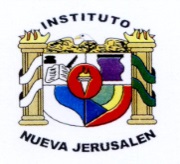 INSTITUTO NUEVA JERUSALEN“ Crecemos espiritualmente ,edificando el saber y el futuro en lo alto ”TALLER AREA DE SOCIALESINSTITUTO NUEVA JERUSALEN“ Crecemos espiritualmente ,edificando el saber y el futuro en lo alto ”TALLER AREA DE SOCIALESINSTITUTO NUEVA JERUSALEN“ Crecemos espiritualmente ,edificando el saber y el futuro en lo alto ”TALLER AREA DE SOCIALES